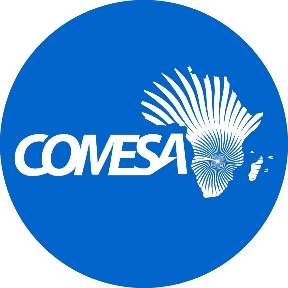 PRIX MÉDIAS DU COMESA - 2021Appel à candidaturesLe Marché commun de l'Afrique orientale et australe --COMESA-- lance un appel à candidatures pour les Prix Médias édition 2021. Le programme desdits Prix est organisé chaque année afin de reconnaître et récompenser les journalistes ayant contribué à l'intégration régionale par des œuvres parues dans la presse et les médias électroniques. Objectif des PrixLes Prix visent à promouvoir la couverture médiatique des projets du COMESA en matière d’intégration régionale, et partant un accroissement notable de la sensibilisation, de la compréhension, de la participation et de l'appropriation. Les paramètres pour les œuvres admissibles comprennent les suivants :La pertinence :  les œuvres doivent aborder les questions de développement économique pertinentes à l'intégration régionale telles que le commerce, le transport, l'aviation, l'énergie, les TIC, les investissements, le genre, l'agriculture, etc.Dimension régionale : les œuvres doivent avoir une dimension régionale c’est-à-dire s'appliquant à ou applicable à plus d'un État membre du COMESA.La connaissance du COMESA: les œuvres doivent démontrer la connaissance des programmes d'intégration régionale du COMESA.L’on peut obtenir les informations sur les programmes du COMESA aux sources ci-après : Site Internet : http://www.comesa.int/ Facebook : https://www.facebook.com/ Twitter : https://twitter.com/comesa_lusaka Dans les États membres, les informations sont de même disponibles auprès des ministères qui coordonnent les activités du COMESA à l'échelle nationale. Ce sont souvent les ministères du Commerce, des Affaires étrangères et/ou de l'Intégration régionale. (https://www.comesa.int/members/)Éligibilité Les prix sont ouverts aux œuvres publiées et diffusées dans les catégories suivantes : presse écrite, radiodiffusion, télévision et médias en ligne. Seuls les journalistes originaires de l'espace COMESA peuvent concourir. Et le concours est ouvert aux journalistes à titre individuel, et non aux institutions ou organes médiatiques.Soumission des œuvresLes œuvres soumises doivent avoir été publiées ou diffusées par un organe médiatique reconnu dans l’un des 21 États membres du COMESA entre le 1er janvier 2020 et le 31 décembre 2020.Le formulaire de participation est disponible au site Internet du COMESA : www.comesa.int LanguesToutes les œuvres soumises pour le concours doivent être dans une des langues officielles du COMESA, à savoir : le français, l'anglais ou l'arabe.Catégories Les œuvres seront classées selon les catégories suivantes :Presse écrite : les articles publiés dans les journaux, revues, magazines et bulletins d’information, de 700 (sept cent) mots au minimum et 1 500 (mille cinq cent) mots au maximum ;Radiodiffusion : des documentaires ou des débats de 5 (cinq) minutes minimum et 10 (dix) minutes maximum, et ne dépassant pas 15 MB;Télévision : des documentaires ou des débats de 5 (cinq) minutes minimum et 10 (dix) minutes maximum ; Médias en ligne/nouveaux médias : les articles publiés dans les journaux (y compris les éditions en ligne), revues, magazines et bulletins d’information renommés, de 700 (sept cent) mots au minimum et 1 500 (mille cinq cent) mots au maximum.Sélection et remise des prixLes meilleures œuvres seront sélectionnées par un jury mis en place par le Secrétariat du COMESA et composé de spécialistes provenant des États membres. Les gagnants seront pris en charge pour prendre part au Sommet des chefs d'État du COMESA et recevront une récompense monétaire, un trophée et un certificat.Respect des droits d'auteurToutes les œuvres soumises doivent être originales et conformes aux exigences en matière de droits d'auteur. Délai limiteToutes les œuvres soumises doivent avoir été publiées ou diffusées entre le 1er janvier 2020 et le 31 décembre 2020. Les soumissions doivent parvenir au Secrétariat du COMESA au plus tard le 31 janvier 2021.SoumissionUn formulaire de participation est disponible au:  xxxxxxxxxxxxPour consulter les informations et les mises à jour sur les programmes du COMESA, prière de nous suivre sur l’adresse Twitter@comesa_lusaka ou www.comesa.int, et d'« aimer » notre page Facebook.Pour tous renseignements complémentaires, veuillez contacter :Head, Corporate Communications 
COMESA Secretariat 
Ben Bella Road, P.O. Box 30051, Lusaka, Zambie 
Tél.: +260 211 229725/32Courriel: pr@comesa.intSite Internet: www.comesa.intPRIX MÉDIAS DU COMESA - 2021	FORMULAIRE DE PARTICIPATION	Veuillez  remplir TOUS les espaces requis :Nom du candidat : …..…………………………………………………………………....Pays  : ..…………………………………………………………………………………….Organe médiatique : ……………………………………………………………………Titre de l'œuvre : …………………………………………..………………………………

 ....…………………….………………………………………………………………..……Résumé succinct de l’article/du sujet ………………………………………………………………………………………………………………………………………………………………………………………………………………………………………………………………………………………………Lien en ligne avec l’article ou le clip : ……………….…………………………………..Catégorie (veuillez cocher) :Radio                    Presse                 	Télévision  			En ligne Où l’œuvre a-t-elle été publiée ou diffusée (par ex. nom du journal /magazine /radio /télé) : 	……………………………………………………………………………………………Date de publication/diffusion : 	……………………………………………………Tél.: ………………………………………………………………..………………… Courriel:	      …………..…………………………………………………………….WhatsApp:   …………..…………………………………………………………….Twitter:	………………………………………………………………….Envoyer à :Corporate Communications 
COMESA Secretariat 
Email: pr@comesa.int
Téléphone : +260 211 229725/32Site Web: www.comesa.int